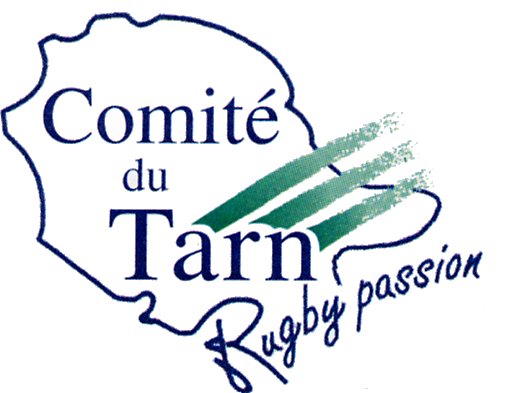 Graulhet19 avril 2018                              Etats généraux des EDROrganiser la saisonDates de reprise-Demande de reprise des M12-M14 avant les vacances de Toussaint.-Etablissement des passeports joueurs de devants M14 en juin et/ou septembre.-Si impossibilité d’avancer la date de ces 1ère rencontres, organisation par le CD81 de rencontres rugby à 7 (rencontres avec CD voisins : 31-82-12 ?) ; questionnement sur le caractère obligatoire de ces rencontres ou non ?Période hivernales-Etablissement d’une trêve en jan-fév (ne pas mettre d’UMT ni de Bendichou/Groupama sur cette période ; mettre uniquement une date de repli).-Mettre plus de dates UMT et plateaux M12/M14 en Oct-Nov-Déc et en Mars-Avril-Mai.-Décaler la date du Pierre Astié.-Proposer de la pratique Indoor sur cette période par secteur (voir possibilité d’utilisation des parcs des expos Castres, Albi, Mazamet…)Activités estivales-Aucune pratique envisagée.-Les EDR et les jeunes sont en vacances.Vacances scolaires-Rien ne se fait sur les vacances de Noël.-Pour les autres vacances des entrainements sont proposés mais moins de joueurs sont présents.-Proposer des pratiques à effectifs réduits sur ces périodes ?Autres-RAS.